                                                    РАСПОРЯЖЕНИЕ                                               21 февраля 2020 года № 5        О проведении Дня Защитника Отечества        Утвердить график дежурства на выходные праздничные дни СП Ключевский сельсовет.-Селянин М.П.- глава сельского поселения (22 февраля);                                                             -Гавва Л.С.- управляющий делами (23 февраля);                                                                                                                                                                            -Никитин Н.Г.-водитель (24 февраля); Рабочий телефон 83477128147;        Назначить ответственных на время проведения выходных праздничных дней в сельских клубах.                                                                                                                  -СДК с. Ключи  Бабина Л.Н.                                                                                              –СК д. Степановка Никитина Г.А.                                                                                     – СК д. Кучаново Ахмадуллина А.Н.  Глава сельского поселения Ключевский сельсовет:                                                               М.П. СелянинБАШҠОРТОСТАН РЕСПУБЛИКАҺЫАСҠЫН  РАЙОНЫМУНИЦИПАЛЬ РАЙОНЫНЫҢКЛЮЧИ АУЫЛ  СОВЕТЫАУЫЛ  БИЛӘМӘҺЕ ХӘКИМИӘТЕ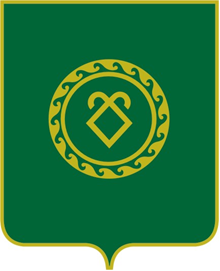 АДМИНИСТРАЦИЯСЕЛЬСКОГО ПОСЕЛЕНИЯКЛЮЧЕВСКИЙ СЕЛЬСОВЕТМУНИЦИПАЛЬНОГО РАЙОНААСКИНСКИЙ РАЙОНРЕСПУБЛИКА  БАШКОРТОСТАН